Framework for oversight of senior public service employee complaints devolved by the Crime and Corruption Commission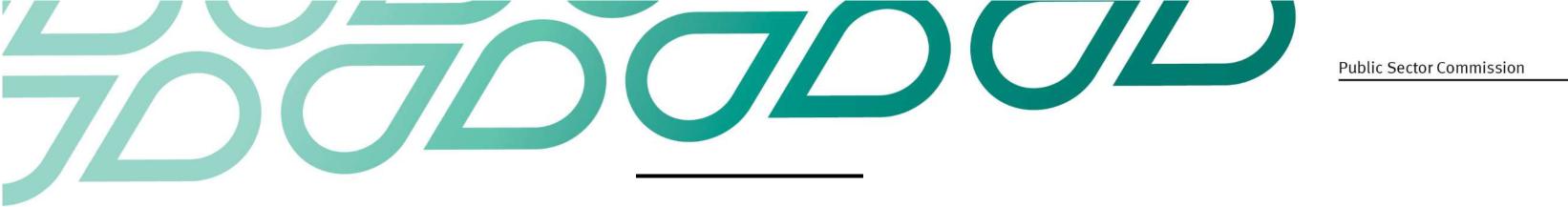 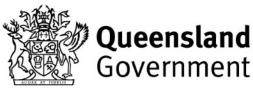 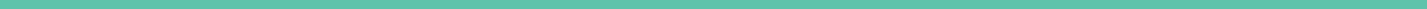 Effective 1 March 2023, this framework supports complaints devolved by the Crime and Corruption Commission (CCC), including complaints about former employees, for all public service Senior Executive Service (SES) 3, or equivalent and higher.2  Framework for oversight of senior public service employee complaints3  Framework for oversight of senior public service employee complaints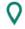 Subject of 
complaintDecision makerInstrument requiredPublic Sector Commission (PSC)rolePublic Sector Commission (PSC)roleEntity roleDirectors-GeneralDirector-General, DPCRequires instrument of delegation from the Premier to Chair of Public•Establish terms of reference, engage independent.•Limited to providing access to relevant evidence, documentation(excluding Director- 
General, Department 
Premier and CabinetSector Governance Council under s281 of the Public Sector Act 2022.investigators as necessary, manage investigation, support any discipline process.•and potential witnesses.Meeting obligations under the PublicInterest Disclosure Act 2010.(DPC),Commissioner of•Obtain independent legal advice if required.Police and•Provide progress reports to theCommissioner of Fire and Emergency Services)•CCC as required.Brief the Director-General, DPCas required.Director-General, DPCInvestigation – CCC responsible. Subject to CCC agreeing to this role.Decision on discipline – the Premier. Noting on advice from the Solicitor- Not applicable. Cannot be delegated.••••Obtain independent legal advice if required.Provide progress reports to the CCC as required.Support any discipline process. Brief the Premier as required.••For the investigation – as requested by CCC.Meeting obligations under the Public Interest Disclosure Act 2010.General.Commissioner of FireInvestigation – CCCNot applicable. Cannot be delegated.•Obtain independent legal•For the investigation – as requestedand Emergencyresponsible. Subject toadvice if required.by CCC.ServicesCCC agreeing to this role.•Provide progress reports to the•Meeting obligations under the PublicCCC as required.Interest Disclosure Act 2010.Decision on discipline –•Support any discipline process.Governor in Council on recommendation of Minister for Fire and Emergency•Brief the Minister as required.Services.Commissioner ofInvestigation – CCCAny delegation required is in•Role, if any, to be determined•In accordance with CCC and legalPoliceresponsible.accordance with legal adviceconsidering CCC and legal advice.advice.Decision on discipline - in accordance with s4.5 PoliceService Administration Act1990.SES3 and aboveIndependent Director-Requires an instrument of delegation•Approve that conflicts of•Identify conflicts of interest and(excluding Directors-Generalfrom the Director-General or agencyinterest in the entity can becomplete a conflicts of interestGeneral)Chief Executive of the home entitymanaged appropriately so thatmanagement plan if required.under s282 of the Public Sector Actthe entity can manage the•Establish terms of reference, engageQueensland Health SES3 and above and2022.investigation process and support any discipline process.independent investigators as necessary, and manageHealth Executive•Responsible for theinvestigation.Service (HES) employeeinvestigation and support of discipline process where•Support the independent Director- 
General for any discipline process.equivalents with aconflicts cannot be managed.•Obtain independent legal advice ifdirect reporting•Provide oversight and supportthe independent Director- General by advising on key steps in the investigation andrequired.relationship to Director-General, Queensland HealthProvide oversight and supportthe independent Director- General by advising on key steps in the investigation and••Provide progress reports to the CCCand PSC as required.Meeting obligations under the PublicInterest Disclosure Act 2010.discipline processes where it is managed by the entity.Coordinate progress reporting from entity.Queensland Health SES3 and above and HES equivalents – no direct reporting relationship to Director-General, Queensland HealthTo be managed in accordance with Queensland Health policies and procedures.To be managed in accordance with Queensland Health policies and procedures.To be managed in accordance with Queensland Health policies and procedures.To be managed in accordance with Queensland Health policies and procedures.